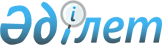 О внесении изменений и дополнения в приказ Министра по инвестициям и развитию Республики Казахстан от 24 апреля 2015 года № 489 "Об утверждении Правил распределения полос частот, радиочастот, (радиочастотных каналов) для целей телерадиовещания"Приказ Министра информации и коммуникаций Республики Казахстан от 15 января 2019 года № 10. Зарегистрирован в Министерстве юстиции Республики Казахстан 16 января 2019 года № 18196
      В соответствии с подпунктом 17) пункта 1 статьи 7 Закона Республики Казахстан от 18 января 2012 года "О телерадиовещании" ПРИКАЗЫВАЮ:
      1. Внести в приказ Министра по инвестициям и развитию Республики Казахстан от 24 апреля 2015 года № 489 "Об утверждении Правил распределения полос частот, радиочастот (радиочастотных каналов) для целей телерадиовещания" (зарегистрирован в Реестре государственной регистрации нормативных правовых актов под № 11264, опубликован 2 июля 2015 года в информационно-правовой системе "Әділет") следующие изменения и дополнение:
      в Правилах распределения полос частот, радиочастот (радиочастотных каналов) для целей телерадиовещания, утвержденных указанным приказом:
      заголовок главы 1 изложить в следующей редакции:
      " Глава 1. Общие положения";
      заголовок главы 2 изложить в следующей редакции:
      "Глава 2. Порядок проведения конкурса";
      дополнить пунктом 9-1 следующего содержания:
      "9-1. Претендент не допускается к участию в конкурсе, в случае несоответствия заявки, а также не представления перечня документов, предусмотренных приложением 2 к настоящим Правилам.";
      пункт 18 изложить в следующей редакции:
      "18. Документы, указанные в приложениях 1 и 2 к настоящим Правилам, представляются в адрес организатора в прошитом виде с пронумерованными страницами, и последняя страница заверяется его подписью и печатью (при наличии) в запечатанном конверте.";
      приложение 1 изложить в новой редакции согласно приложению к настоящему приказу.
      2. Департаменту государственной политики в области средств массовой информации Министерства информации и коммуникаций Республики Казахстан в установленном законодательством порядке обеспечить:
      1) государственную регистрацию настоящего приказа в Министерстве юстиции Республики Казахстан;
      2) в течение десяти календарных дней со дня государственной регистрации настоящего приказа направление его в Республиканское государственное предприятие на праве хозяйственного ведения "Республиканский центр правовой информации" для официального опубликования и включения в Эталонный контрольный банк нормативных правовых актов Республики Казахстан;
      3) размещение настоящего приказа на интернет-ресурсе Министерства информации и коммуникаций Республики Казахстан;
      4) в течение десяти рабочих дней после государственной регистрации настоящего приказа представление в Юридический департамент Министерства информации и коммуникаций Республики Казахстан сведений об исполнении мероприятий, предусмотренных подпунктами 1), 2) и 3) настоящего пункта.
      3. Контроль за исполнением настоящего приказа возложить на курирующего вице-министра информации и коммуникаций Республики Казахстан.
      4 Настоящий приказ вводится в действие по истечении десяти календарных дней после дня его первого официального опубликования. Заявка на участие в конкурсе по распределению полос частот, радиочастот (радиочастотных каналов) для целей телерадиовещания
      Общие сведения:
      1. Полное наименование
      юридического лица/ фамилия, имя, отчество (при его наличии) физического лица
      ______________________________________________________________
      2. Юридический адрес:
      ______________________________________________________________
       3. Номера телефонов, факсов:
      ______________________________________________________________
      4. Планируемый к использованию номинал частоты в соответствии с конкурсным объявлением:
      ______________________________________________________________
      5. Мощность передающей станции в соответствии с конкурсным объявлением, Ватт:
      ______________________________________________________________
      6. Пункт установки передающей станции:
      _______________________________________________________________
      7. Наименование планируемого перечня ретранслируемых телеканалов
      _______________________________________________________________
      8. Гарантированный срок оказания услуг с момента получения права на вещание:
      _______________________________________________________________
      9. Планируемый охват населения теле-, радиоканалами:
      _______________________________________________________________
      Прилагаемые документы:
      1. _______________________
      2. _______________________
      3. _______________________
      Подпись первого руководителя/
      индивидуального предпринимателя
      Место печати (при наличии) "___" ___________ 20___ год
					© 2012. РГП на ПХВ «Институт законодательства и правовой информации Республики Казахстан» Министерства юстиции Республики Казахстан
				
      Министр
информации и коммуникаций
Республики Казахстан 

Д. Абаев
Приложение
к приказу Министра
информации и коммуникаций
Республики Казахстан
от 15 января 2019 года № 10Приложение 1
к Правилам по распределению
полос частот, радиочастот
(радиочастотных каналов)
для целей телерадиовещанияФормаПредседателю Комиссии
по вопросам развития
телерадиовещания